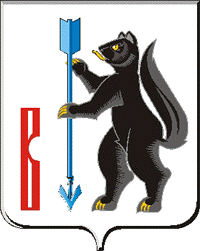 РОССИЙСКАЯ ФЕДЕРАЦИЯСВЕРДЛОВСКАЯ ОБЛАСТЬДУМА ГОРОДСКОГО ОКРУГА ВЕРХОТУРСКИЙР Е Ш Е Н И Еот»09» ноября  2017г. №61г. ВерхотурьеОб утверждении порядка ведения перечня видовмуниципального контроля и органов местного самоуправления, уполномоченных на их осуществление на территории городского округа Верхотурский В соответствии с Федеральным законом от 06 октября 2003 года № 131-ФЗ«Об общих принципах организации местного самоуправления в Российской Федерации», статьей 6 Федерального закона от 26 декабря 2008 года N 294-ФЗ "О защите прав юридических лиц и индивидуальных предпринимателей при осуществлении государственного контроля (надзора) и муниципального контроля", руководствуясь статьей 21 Устава городского округа Верхотурский, Дума городского округа ВерхотурскийРешила:1.Утвердить Порядок ведения перечня видов муниципального контроля и органов местного самоуправления, уполномоченных на их осуществление на территории городского округа Верхотурский (прилагается).2.Настоящее Решение вступает в силу с момента официального опубликования. 3.Опубликовать настоящее Решение в информационном бюллетене «Верхотурская неделя» и разместить на официальном сайте городского округа Верхотурский.4.Контроль исполнения настоящего Решения возложить на постоянную комиссию Думы городского округа Верхотурский по регламенту и местному самоуправлению (А.С. Чебыкин).            И.о. ГлавыГородского округа Верхотурский                                                  С.П. МироновПредседатель Думыгородского округа Верхотурский 						А.Г. ЛихановУтвержденРешением Думыгородского округа Верхотурскийот»09» октября  2017г. №61ПОРЯДОКВЕДЕНИЯ ПЕРЕЧНЯ ВИДОВ МУНИЦИПАЛЬНОГО КОНТРОЛЯ И ОРГАНОВМЕСТНОГО САМОУПРАВЛЕНИЯ, УПОЛНОМОЧЕННЫХ НА ИХ ОСУЩЕСТВЛЕНИЕ НА ТЕРРИТОРИИГОРОДСКОГО ОКРУГАВЕРХОТУРСКИЙ1.Настоящий Порядок ведения перечня видов муниципального контроля и органов местного самоуправления, уполномоченных на их осуществление на территории городского округа Верхотурский (далее - перечень видов муниципального контроля), разработан в целях обеспечения доступности и прозрачности сведений об осуществлении видов муниципального контроля органами местного самоуправления городского округа Верхотурский, уполномоченными на их осуществление.2.Формирование и ведение перечня видов муниципального контроля осуществляется Администрацией городского округа Верхотурский.3.Перечень видов муниципального контроля утверждается постановлением Администрации городского округа Верхотурский.4.Формирование и ведение перечня видов муниципального контроля осуществляется на основании предложений, представляемых должностными лицами, уполномоченными на осуществление муниципального контроля:по включению в перечень видов муниципального контроля;по исключению из перечня видов муниципального контроля;по корректировке сведений о видах муниципального контроля, включенных в перечень видов муниципального контроля.5.Предложения должны содержать сведения, включаемые в перечень видов муниципального контроля в соответствии с пунктом 6 настоящего Порядка, а также нормативные правовые обоснования предлагаемых изменений со ссылками на конкретные положения нормативных правовых актов.6.Сведения, включаемые в перечень видов муниципального контроля:наименование вида муниципального контроля;орган местного самоуправления городского округа Верхотурский, осуществляющий муниципальный контроль (с указанием структурного подразделения органа местного самоуправления, наделенного соответствующими полномочиями);реквизиты правовых актов Российской Федерации, Свердловской области, городского округа Верхотурский, регулирующих соответствующий вид муниципального контроля.7.В случае принятия нормативных правовых актов, требующих внесения изменений в перечень видов муниципального контроля, предложения направляются должностными лицами, уполномоченными на осуществление муниципального контроля, в срок не более 10 рабочих дней со дня вступления в силу таких нормативных правовых актов.8.Ответственность за полноту, достоверность, актуальность и своевременность направления предложений несет должностное лицо, уполномоченное на осуществление муниципального контроля.9.Администрация городского округа Верхотурский рассматривает предложения в срок не более 30 дней со дня их поступления и вносит изменения в перечень видов муниципального контроля.10.Информация, включенная в перечень видов муниципального контроля, является общедоступной.11.Актуальная версия перечня видов муниципального контроля подлежит официальному опубликованию в информационном бюллетене «Верхотурская неделя» и размещению на официальном сайте городского округа Верхотурский.